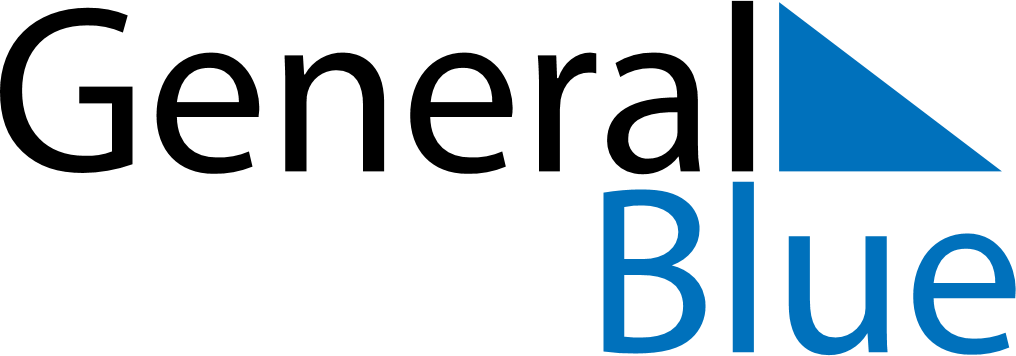 Weekly CalendarSeptember 13, 2021 - September 19, 2021Weekly CalendarSeptember 13, 2021 - September 19, 2021MondaySep 13MondaySep 13TuesdaySep 14WednesdaySep 15WednesdaySep 15ThursdaySep 16FridaySep 17FridaySep 17SaturdaySep 18SundaySep 19SundaySep 19My Notes